GROUP ACADEMIC APPEAL / COMPLAINT CONSENT FORM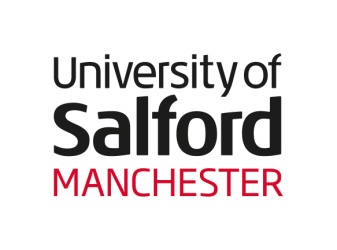 TO BE COMPLETED BY THE LEAD STUDENT WHO HAS BEEN NOMINATED BY THE STUDENTS BRINGING THE APPEAL / COMPLAINT TO BE THE SPOKESPERSON FOR THE GROUP AND LIAISE WITH THE UNIVERSITY ON THEIR BEHALF All students bringing the group appeal/complaint should complete their details below.  On signing the form, the students are giving consent that their appeal/complaint will be dealt with collectively and that they have given their consent for the student listed above to act as spokesperson for the group.  If any student is unable to sign the consent form by hand, they must send an email from their University of Salford account to complaints@salford.ac.uk confirming that they have given their consent.  The University will direct all correspondence relating to the appeal/complaint to the spokesperson.   Advice on completion of the form can be obtained from the Complaints Team on Complaints@salford.ac.uk.  The Students’ Union Advice Centre may also be able to offer independent advice.  Complete in block capitals or type.Name of Lead Student:Student Number: @Programme:Level:School/Partner College:Year of Study:Address for correspondence in connection with the Appeal/Complaint:Address for correspondence in connection with the Appeal/Complaint:………………………………………………………………………………………………………………………………...…………………………………………………………………………………………………………………………………Postcode…………………………………………. Telephone Number …………………………………………………..E-Mail address……………………………………………………………………………………………………………….………………………………………………………………………………………………………………………………...…………………………………………………………………………………………………………………………………Postcode…………………………………………. Telephone Number …………………………………………………..E-Mail address……………………………………………………………………………………………………………….Student ID:Full name:Programme of Study:Year of study:Signature:Declaration by the Lead Student:I declare that the information given in this form is true, and that I have been nominated on behalf of the students listed above to be the spokesperson in relation to this appeal/complaint.  Declaration by the Lead Student:I declare that the information given in this form is true, and that I have been nominated on behalf of the students listed above to be the spokesperson in relation to this appeal/complaint.  Signed:Date: